 Планируемые результаты освоения учебного курса «Информатика»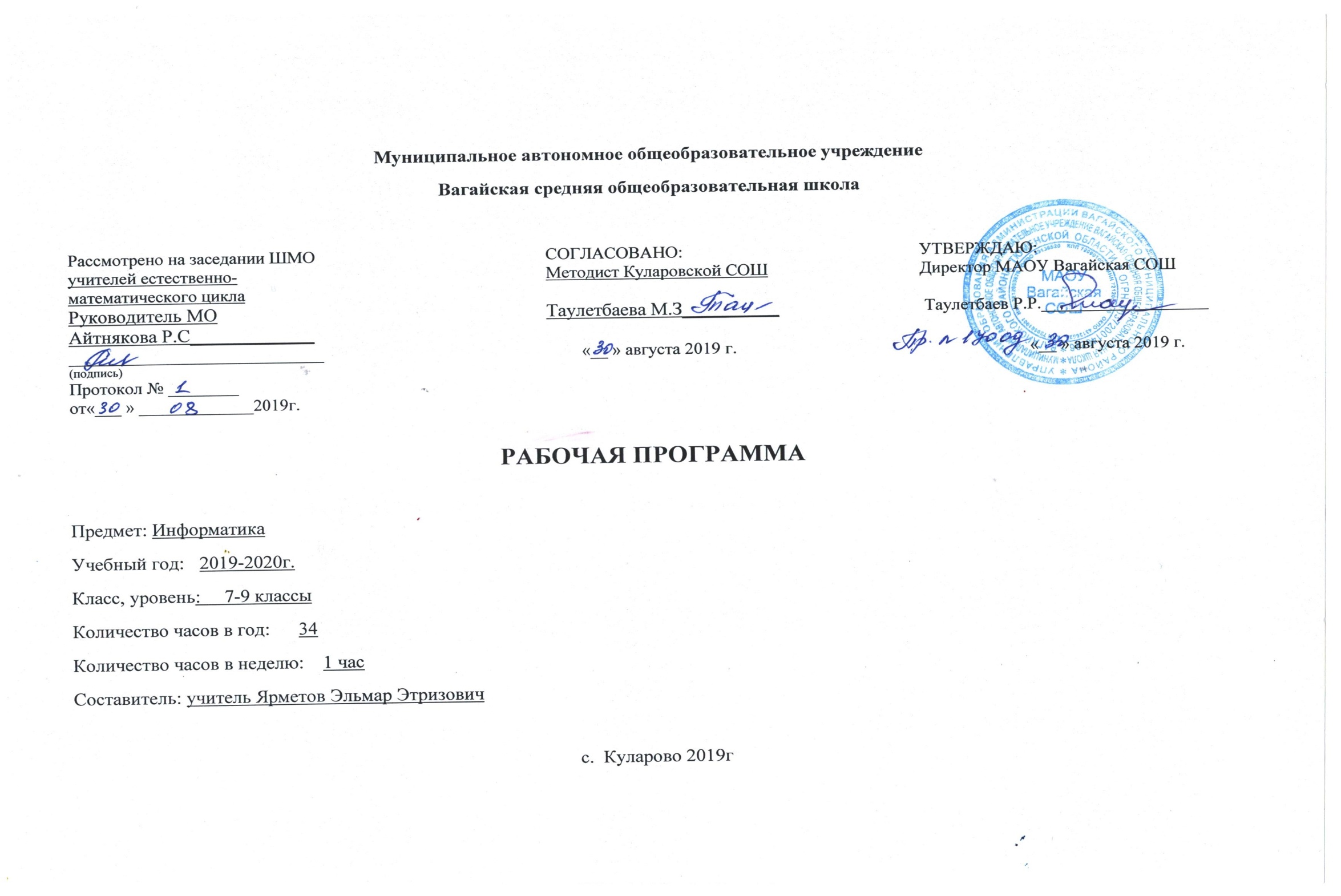 В соответствии с ФГОС, курс нацелен  на обеспечение реализации трех групп образовательных результатов:  личностных, метапредметных  и предметных. Важнейшей задачей изучения информатики в школе является воспитание и развитие качеств личности, отвечающих требованиям информационного общества. В частности, одним из таких качеств является приобретение учащимися информационно-коммуникационной компетентности (ИКТ-компетентности).  Многие составляющие  ИКТ-компетентности входят в  комплекс универсальных учебных действий.  Таким образом, часть метапредметных результатов образования в курсе информатики входят в структуру предметных результатов, т.е. становятся непосредственной целью обучения  и отражаются в содержании изучаемого материала. Поэтому курс несет в себе значительное межпредметное, интегративное  содержание в системе основного общего образования.При изучении курса «Информатика» в соответствии с требованиями ФГОС формируются следующие личностные результаты:Формирование целостного мировоззрения, соответствующего современному  уровню развития науки и общественной практики.    Каждая учебная дисциплина формирует определенную составляющую научного мировоззрения.  Информатика формирует представления учащихся о науках, развивающих информационную картину мира, вводит их в область информационной деятельности людей.  В этом смысле большое значение имеет историческая линия в содержании курса. Ученики знакомятся с историей развития средств ИКТ, с важнейшими  научными открытиями и изобретениями, повлиявшими на прогресс  в этой области, с именами крупнейших ученых и изобретателей. Ученики получают представление о современном уровне и перспективах развития ИКТ-отрасли, в реализации которых в будущем они, возможно, смогут принять участие. Историческая линия отражена в следующих разделах учебников:7 класс, § 2, «Восприятие и представление информации»: раскрывается тема исторического развития письменности, классификации и развития языков человеческого общения.9 класс, § 22 «Предыстория информатики» раскрывается история открытий и изобретений средств и методов хранения, передачи и обработки информации до создания ЭВМ.9 класс ,  23  «История ЭВМ»,   24 «История программного обеспечения и ИКТ»,   раздел 2.4 «История языков программирования» посвящены современному этапу развития информатики и ее перспективам.2.Формирование  коммуникативной компетентности в общении и сотрудничестве со сверстниками и взрослыми в процессе образовательной, общественно-полезной, учебно-исследовательской, творческой деятельности. В конце каждого параграфа присутствуют вопросы и задания, многие из которых ориентированы на коллективное обсуждение, дискуссии,  выработку коллективного мнения. В задачнике-практикуме, входящим в состав УМК,  помимо заданий для индивидуального выполнения в ряде разделов (прежде всего, связанных с освоением информационных технологий)  содержатся  задания проектного характера (под заголовком «Творческие задачи и проекты»). В методическом пособии для учителя даются рекомендации об организации коллективной работы над проектами. Работа над проектом требует взаимодействия между учениками – исполнителями проекта, а также между учениками и учителем,  формулирующим задание для проектирования, контролирующим ход его выполнения, принимающим результаты работы. В завершении работы  предусматривается процедура зашиты  проекта перед коллективом класса,  которая  также направлена на формирование коммуникативных навыков учащихся.Формирование ценности здорового и безопасного образа жизни. Все большее время у современных детей занимает работа за компьютером (не только над учебными заданиями). Поэтому для сохранения здоровья очень важно знакомить учеников с правилами безопасной работы за компьютером, с компьютерной эргономикой. Учебник для 7 класса начинается с раздела «Техника безопасности и санитарные нормы работы за ПК». Эту тему поддерживает интерактивный ЦОР «Техника безопасности и санитарные нормы» (файл 8_024.pps). В некоторых обучающих программах, входящих в коллекцию ЦОР, автоматически контролируется время непрерывной работы учеников за компьютером.  Когда время достигает предельного значения, определяемого СанПИНами, происходит прерывание работы программы и ученикам предлагается выполнить комплекс упражнений для тренировки зрения. После окончания «физкультпаузы»  продолжается работа с программой.При изучении курса «Информатика» в соответствии с требованиями ФГОС формируются следующие метапредметные результаты:Умение самостоятельно планировать пути достижения цели, в том числе альтернативные, осознанно выбирать наиболее эффективные способы решения учебных и познавательных задач.В курсе информатики данная компетенция обеспечивается алгоритмической линией, которая реализована в учебнике 9 класса, в главе 1 «Управление и алгоритмы» и главе 2 «Введение в программирование».  Алгоритм  можно назвать планом достижения цели исходя из ограниченных ресурсов (исходных данных) и ограниченных возможностей исполнителя (системы команд исполнителя). С самых первых задач на алгоритмизацию подчеркивается возможность построения разных алгоритмов для решения одной и той же задачи (достижения одной цели).  Для сопоставления алгоритмов в программировании существуют критерии сложности: сложность по данным и сложность по времени. Этому вопросу в учебнике 9 класса посвящен  § 2.2. «Сложность алгоритмов» в дополнительном разделе к главе 2.Умение оценивать правильность выполнения учебной задачи, собственные возможности ее решенияВ методику создания любого информационного объекта: текстового документа, базы данных, электронной таблицы, программы на языке программирования,  входит обучение правилам верификации, т.е. проверки  правильности функционирования  созданного объекта. Осваивая создание динамических объектов: баз данных и их приложений, электронных таблиц, программ (8 класс, главы 3, 4; 9 класс, главы 1, 2),  ученики обучаются  тестированию. Умение оценивать правильность выполненной задачи в этих случаях заключается в умении выстроить систему тестов, доказывающую работоспособность созданного продукта. Специально этому вопросу посвящен в учебнике 9 класса, в § 29  раздел «Что такое отладка и тестирование программы».Умения определять понятия, создавать обобщения, устанавливать аналогии, классифицировать, устанавливать прчинно-следственные связи, строить логическое рассуждение, умозаключение (индуктивное, дедуктивное и по аналогии) и делать выводы.Формированию данной компетенции в курсе информатики способствует изучение системной линии. В информатике системная линия связана с информационным моделированием (8 класс, глава «Информационное моделирование»). При этом используются основные понятия системологии: система, элемент системы, подсистема, связи (отношения, зависимости), структура, системный эффект. Эти вопросы раскрываются  в дополнении к главе 2 учебника 8 класса, параграфы  2.1. «Системы, модели, графы»,  2.2. «Объектно-информационные модели».  В информатике логические умозаключения формализуются средствами алгебры логики, которая находит применение в разделах,  посвященных изучению  баз данных (8 класс, глава 3), электронных таблиц   (8 класс, глава 4), программирования (9 класс, глава 2)Умение создавать, применять и преобразовывать знаки и символы, модели и схемы для решения учебных и познавательных задач.Формированию данной компетенции способствует изучение содержательных линии  «Представление информации» и «Формализация и моделирование».  Информация любого типа (текстовая, числовая, графическая, звуковая) в компьютерной памяти представляется в двоичной форме – знаковой форме компьютерного кодирования. Поэтому во всех темах, относящихся к представлению различной информации,  ученики знакомятся с правилами преобразования в двоичную знаковую форму: 7 класс, глава 3 «Текстовая информация и компьютер»; глава 4 «Графическая информация и компьютер»; глава 5 «Мультимедиа и компьютерные презентации», тема: представление звука; 8 класс, глава 4, тема «Системы счисления».В информатике получение описания исследуемой системы (объекта) в знаково-символьной форме (в том числе – и в схематической) называется формализацией.  Путем формализации создается информационная модель, а при ее реализации на компьютере с помощью какого-то инструментального средства получается компьютерная модель. Этим вопросам посвящаются:   8 класс, глава 2 «Информационное моделирование», а также главы 3 и 4, где рассматриваются информационные модели баз данных и динамические информационные модели в электронных таблицах.Формирование и развитие компетентности в области использования  ИКТ (ИКТ-компетенции). Данная компетенция формируется  содержательными линиями курса «Информационные технологии» (7 класс, главы 3, 4, 5; 8 класс, главы 3, 4)  и «Компьютерные телекоммуникации» (8 класс, глава 1).Формы контролябеседа;фронтальный опрос;опрос в парах;практикум;тестирование.планирование  обученияПримерное тематическое планирование, основные виды  и результаты учебной деятельностиТематическое планирование построено в соответствии с содержанием учебников и включает в себя  6 разделов в 7 классе,  4 раздела в 8 классе, 3 раздела в 9 классе.	Планирование рассчитано в основном на урочную деятельность обучающихся, вместе с тем отдельные виды деятельности могут носить проектный характер и проводится во внеурочное время.Для каждого раздела указано общее число учебных часов, а также рекомендуемое разделение этого времени на теоретические  занятия и практическую работу на компьютере. Учитель может варьировать учебный план, используя предусмотренный резерв учебного времени.Тематическое планирование 7 классТематическое планирование 8 классТематическое планирование 9 классСодержание учебного предмета 7 классобщее число часов – 34Введение в предмет Предмет информатики. Роль информации в жизни людей. Содержание базового курса информатики.Человек и информация Информация и ее виды. Восприятие информации человеком. Информационные процессыИзмерение информации. Единицы измерения информации. Практика на компьютере: освоение клавиатуры, работа с тренажером; основные приемы редактирования.Учащиеся должны знать:связь между информацией и знаниями человека;что такое информационные процессы;какие существуют носители информации;функции языка, как способа представления информации; что такое естественные и формальные языки;как определяется единица измерения информации — бит (алфавитный подход);что такое байт, килобайт, мегабайт, гигабайт.Учащиеся должны уметь:приводить примеры информации и информационных процессов из области человеческой деятельности, живой природы и техники;определять в конкретном процессе передачи информации источник, приемник, канал;приводить примеры информативных и неинформативных сообщений;измерять информационный объем текста в байтах (при использовании  компьютерного алфавита);пересчитывать количество информации в различных единицах (битах, байтах, Кб, Мб, Гб);пользоваться клавиатурой компьютера для символьного ввода данных.Компьютер: устройство и программное обеспечение Начальные сведения об архитектуре компьютера. Принципы организации внутренней и внешней памяти компьютера. Двоичное представление данных в памяти компьютера. Организация информации на внешних носителях, файлы.Персональный компьютер. Основные устройства и характеристики. Правила техники безопасности и эргономики при работе за компьютером.Виды программного обеспечения (ПО). Системное ПО. Операционные системы. Основные функции ОС. Файловая структура внешней памяти. Объектно-ориентированный пользовательский интерфейс.Практика на компьютере: знакомство с комплектацией устройств персонального компьютера, со способами их подключений; знакомство с пользовательским интерфейсом операционной системы; работа с файловой системой ОС (перенос, копирование и удаление файлов, создание и удаление папок, переименование файлов и папок, работа с файловым менеджером, поиск файлов на диске); работа со справочной системой ОС; использование антивирусных программ.Учащиеся должны знать:правила техники безопасности и при работе на компьютере;состав основных устройств компьютера, их назначение и информационное взаимодействие;основные характеристики компьютера в целом и его узлов (различных накопителей,  устройств ввода и вывода информации);структуру внутренней памяти компьютера (биты, байты);  понятие адреса памяти;типы и свойства устройств внешней памяти;типы и назначение устройств ввода/вывода;сущность  программного управления работой компьютера;принципы организации информации на внешних носителях: что такое файл, каталог (папка), файловая структура;назначение  программного обеспечения  и его состав.Учащиеся должны уметь:включать и выключать компьютер;пользоваться клавиатурой;ориентироваться в типовом интерфейсе: пользоваться меню, обращаться за справкой, работать с окнами;инициализировать выполнение программ из программных файлов;просматривать на экране директорию диска;выполнять основные операции с файлами и каталогами (папками): копирование, перемещение, удаление, переименование, поиск;использовать антивирусные программы.Текстовая информация и компьютер Тексты в компьютерной памяти: кодирование символов,  текстовые файлы. Работа с внешними носителями и принтерами при сохранении и печати текстовых документов.Текстовые редакторы и текстовые процессоры, назначение, возможности, принципы работы с ними. Интеллектуальные системы работы с текстом (распознавание текста, компьютерные словари и системы перевода)Практика на компьютере: основные приемы ввода и редактирования текста; постановка руки при вводе с клавиатуры; работа со шрифтами; приемы форматирования текста; работа с выделенными блоками через буфер обмена; работа с таблицами; работа с нумерованными и маркированными списками; вставка объектов в текст (рисунков, формул); знакомство со встроенными шаблонами и стилями, включение в текст гиперссылок. При наличии соответствующих технических и программных средств: практика по сканированию и распознаванию текста, машинному переводу.Учащиеся должны знать:способы представления символьной информации в памяти компьютера (таблицы кодировки, текстовые файлы);назначение  текстовых редакторов (текстовых процессоров);основные режимы работы текстовых редакторов (ввод-редактирование, печать, орфографический контроль, поиск и замена, работа с файлами).Учащиеся должны уметь:набирать и редактировать текст в одном из текстовых редакторов;выполнять основные операции над текстом, допускаемые этим редактором;сохранять текст на диске, загружать его с диска, выводить на печать.Графическая информация и компьютер Компьютерная графика: области применения, технические средства. Принципы кодирования изображения; понятие о дискретизации изображения.  Растровая и векторная графика.Графические редакторы и методы работы с ними.Практика на компьютере: создание изображения в среде графического редактора растрового типа с использованием основных инструментов и приемов манипулирования рисунком (копирование, отражение, повороты, прорисовка); знакомство с работой в среде редактора векторного типа (можно использовать встроенную графику в текстовом процессоре). При наличии технических и программных средств: сканирование изображений и их обработка в среде графического редактора.Учащиеся должны знать:способы представления изображений в памяти компьютера; понятия о пикселе, растре, кодировке цвета, видеопамяти;какие существуют области применения компьютерной графики;назначение графических редакторов;назначение основных компонентов среды графического редактора растрового типа: рабочего поля, меню инструментов, графических примитивов, палитры, ножниц, ластика и пр.Учащиеся должны уметь:строить несложные изображения с помощью одного из графических редакторов;сохранять рисунки на диске и загружать с диска; выводить на печать.Мультимедиа и компьютерные презентации Что такое мультимедиа; области применения. Представление звука в памяти компьютера; понятие о дискретизации звука. Технические средства мультимедиа. Компьютерные презентации.Практика на компьютере: освоение работы с программным пакетом создания презентаций; создание презентации, содержащей графические изображения, анимацию, звук, текст, демонстрация презентации с использованием мультимедийного проектора;При наличии технических и программных средств: запись звука в компьютерную память; запись изображения с использованием цифровой техники и ввод его в компьютер; использование записанного изображения и звука в презентации.Учащиеся должны знать:что такое мультимедиа;принцип дискретизации, используемый для  представления звука в памяти компьютера;основные типы сценариев, используемых в компьютерных презентациях.Учащиеся должны уметь:Создавать несложную презентацию в среде типовой программы, совмещающей изображение, звук, анимацию и текст.Содержание учебного предмета  8 классОбщее число часов: 34Передача информации в компьютерных сетях Компьютерные сети: виды, структура, принципы функционирования, технические устройства. Скорость передачи данных.Информационные услуги компьютерных сетей: электронная почта,  телеконференции, файловые архивы пр.  Интернет. WWW – "Всемирная паутина". Поисковые системы Интернет. Архивирование и разархивирование файлов.Практика на компьютере: работа в локальной сети компьютерного класса в режиме обмена файлами;  Работа в Интернете (или в учебной имитирующей системе) с почтовой программой, с браузером WWW, с поисковыми программами. Работа с архиваторами.Знакомство с энциклопедиями и справочниками учебного содержания в Интернете (используя  отечественные учебные порталы). Копирование информационных объектов из Интернета (файлов, документов).Создание простой Web-страницы с помощью текстового процессора.Учащиеся должны знать:что такое компьютерная сеть; в чем различие между локальными и глобальными сетями;назначение основных технических и программных средств функционирования сетей: каналов связи, модемов, серверов, клиентов, протоколов;назначение основных видов услуг глобальных сетей: электронной почты, телеконференций, файловых архивов и др;что такое Интернет;  какие возможности предоставляет пользователю «Всемирная паутина»  — WWW.Учащиеся должны уметь:осуществлять обмен информацией с файл-сервером локальной сети или с рабочими станциями одноранговой сети;осуществлять прием/передачу электронной почты с помощью почтовой клиент-программы;осуществлять просмотр Web-страниц с помощью браузера;осуществлять поиск информации в Интернете, используя поисковые системы;работать с одной из программ-архиваторов.Информационное моделирование  Понятие модели; модели натурные и информационные. Назначение и свойства моделей. Виды информационных моделей: вербальные, графические, математические, имитационные.  Табличная организация информации. Области применения компьютерного информационного моделирования.Практика на компьютере: работа с демонстрационными примерами компьютерных информационных моделей.Учащиеся должны знать:что такое модель; в чем разница между натурной и информационной моделями;какие существуют формы представления информационных моделей (графические, табличные, вербальные, математические).Учащиеся должны уметь:приводить примеры натурных и информационных моделей;ориентироваться в таблично организованной информации;описывать объект (процесс) в табличной форме для простых случаев;Хранение и обработка информации в базах данных Понятие базы данных (БД), информационной системы.  Основные понятия БД: запись, поле,  типы полей, первичный ключ. Системы управления БД и принципы работы с ними. Просмотр и редактирование БД.  Проектирование и создание однотабличной БД.Условия поиска информации, простые и сложные логические выражения. Логические операции. Поиск, удаление и сортировка записей.Практика на компьютере: работа с готовой базой данных: открытие, просмотр, простейшие приемы поиска и сортировки;  формирование запросов на поиск с простыми условиями поиска; логические величины, операции, выражения;  формирование запросов на поиск с составными условиями поиска; сортировка таблицы по одному и нескольким  ключам; создание однотабличной базы данных; ввод, удаление и добавление записей.Знакомство с одной из доступных геоинформационных систем (например, картой города в Интернете).Учащиеся должны знать:что такое база данных, СУБД,  информационная система;что такое реляционная база данных, ее элементы (записи, поля, ключи);  типы и форматы полей; структуру команд поиска и сортировки информации в базах данных; что такое логическая величина, логическое выражение;что такое логические операции, как они выполняются.Учащиеся должны уметь:открывать готовую БД в одной из СУБД реляционного типа;организовывать поиск информации в БД;редактировать содержимое полей БД;сортировать записи в БД по ключу;добавлять и удалять записи в БД;создавать и заполнять однотабличную БД в среде СУБД.Табличные вычисления на компьютереДвоичная система счисления. Представление чисел в памяти компьютера. Табличные расчеты и электронные таблицы. Структура электронной таблицы, типы данных: тексты, числа, формулы. Адресация относительная и абсолютная. Встроенные функции.  Методы работы с электронными таблицами.Построение графиков и диаграмм с помощью электронных таблиц.Математическое моделирование и решение задач с помощью электронных таблиц.Практика на компьютере: работа с готовой электронной таблицей: просмотр, ввод исходных данных, изменение формул; создание электронной таблицы для решения расчетной задачи; решение задач с использованием условной и логических функций; манипулирование фрагментами ЭТ (удаление и вставка строк, сортировка строк). Использование встроенных графических средств.Численный эксперимент с данной информационной моделью в среде электронной таблицы.Учащиеся должны знать:что такое электронная таблица и табличный процессор;основные информационные единицы электронной таблицы: ячейки, строки, столбцы, блоки и способы их идентификации;какие типы данных заносятся в электронную таблицу; как табличный процессор работает с формулами;основные функции (математические, статистические), используемые при записи формул в ЭТ; графические возможности табличного процессора.Учащиеся должны уметь:открывать готовую электронную таблицу в одном из табличных процессоров;редактировать содержимое ячеек; осуществлять расчеты по готовой электронной таблице;выполнять основные операции манипулирования с фрагментами ЭТ: копирование, удаление, вставка, сортировка;получать диаграммы с помощью графических средств табличного процессора;создавать электронную таблицу для несложных  расчетов.Содержание учебного предмета  9 классОбщее число часов: 35 ч. Управление и алгоритмы  Кибернетика. Кибернетическая модель управления.Понятие алгоритма и его свойства. Исполнитель алгоритмов: назначение, среда исполнителя система команд исполнителя, режимы работы.Языки для записи алгоритмов (язык блок-схем, учебный алгоритмический язык). Линейные, ветвящиеся и циклические алгоритмы. Структурная методика алгоритмизации. Вспомогательные алгоритмы. Метод пошаговой детализации.Практика на компьютере: работа с учебным исполнителем алгоритмов;  составление линейных, ветвящихся и циклических алгоритмов управления исполнителем; составление алгоритмов со сложной структурой; использование вспомогательных алгоритмов (процедур, подпрограмм).Учащиеся должны знать:что такое кибернетика; предмет и задачи этой науки;сущность кибернетической схемы управления с обратной связью; назначение прямой и обратной связи в этой схеме;что такое  алгоритм управления; какова роль алгоритма в системах управления;в чем состоят  основные свойства алгоритма;способы записи алгоритмов: блок-схемы, учебный алгоритмический язык;основные алгоритмические конструкции: следование, ветвление, цикл; структуры алгоритмов;назначение вспомогательных алгоритмов; технологии построения сложных алгоритмов: метод последовательной детализации и сборочный (библиотечный) метод.Учащиеся должны уметь:при анализе простых ситуаций управления определять механизм прямой и обратной связи;пользоваться языком блок-схем, понимать описания алгоритмов на учебном алгоритмическом языке;выполнить трассировку алгоритма для известного исполнителя;составлять  линейные, ветвящиеся и циклические алгоритмы управления одним из учебных исполнителей;выделять подзадачи; определять и использовать вспомогательные алгоритмы.Введение в программирование Алгоритмы работы с величинами: константы, переменные, понятие типов данных, ввод и вывод данных. Языки программирования  высокого уровня (ЯПВУ), их классификация.  Структура программы на языке Паскаль. Представление данных в программе. Правила записи основных операторов: присваивания, ввода, вывода, ветвления, циклов. Структурный тип данных – массив. Способы описания и обработки массивов.Этапы решения задачи с использованием программирования: постановка, формализация, алгоритмизация, кодирование, отладка, тестирование.Практика на компьютере: знакомство с системой программирования на языке Паскаль; ввод, трансляция и исполнение данной программы; разработка и исполнение линейных, ветвящихся и циклических программ; программирование обработки массивов.Учащиеся должны знать:основные виды и типы величин;назначение языков программирования;что такое трансляция; назначение систем программирования;правила оформления программы на Паскале;правила представления данных и операторов на Паскале;последовательность выполнения программы в системе программирования..Учащиеся должны уметь:работать с готовой программой на Паскале;составлять несложные линейные, ветвящиеся и циклические программы;составлять несложные программы обработки одномерных массивов;отлаживать, и исполнять программы в системе программирования.Информационные технологии и общество Предыстория информационных технологий. История ЭВМ и ИКТ. Понятие информационных ресурсов. Информационные ресурсы современного общества. Понятие об информационном обществе. Проблемы безопасности информации, этические и правовые нормы в информационной сфере.Учащиеся должны знать: основные этапы развития средств работы с информацией в истории человеческого общества;основные этапы развития компьютерной техники (ЭВМ) и программного обеспечения; в чем состоит проблема безопасности информации; какие правовые нормы обязан соблюдать пользователь информационных ресурсов.. Учащийся должен уметь:регулировать свою информационную деятельность в соответствие с этическими и правовыми нормами общества.7 класс8 класс              9 классТребования ФГОС Чем достигается в настоящем курсеЛИЧНОСТНЫЕ РЕЗУЛЬТАТЫЛИЧНОСТНЫЕ РЕЗУЛЬТАТЫФормирование целостного мировоззрения, соответствующего современному уровню развития науки и общественной практики7 класс, $2, «Восприятие и представление информации»: раскрывается тема исторического развития письменности, классификация и развития языков человеческого общения9 класс, $22 «Предыстория информатики» раскрывается история открытий и изобретений средств  и методов хранения, передачи и обработки информации до создания ЭВМ9 класс, $23 «История ЭВМ», $24 «История программного обеспечения и ИКТ»9 класс, раздел 2.4 «История языков программирования»: посвящен современному этапу развития информатики и её перспективамФормирование коммуникативной компетентности в общении и сотрудничестве с сверстниками и взрослыми в процессе образовательной, общественно-полезной, учебно-исследовательской, творческой деятельности Задачник-практикум, «Творческие задачи и проекты»: выполнение заданий проектного характера требует от учащихся их взаимодействия со сверстниками и взрослыми (учителями, родителями). В завершении проектной работы предусматривается процедура защиты проекта перед коллективом класса, которая также формирует у детей коммуникативные навыкиФормирование ценности здорового и безопасного образа жизниУчебник для 7 класса, раздел «Техника безопасности и  санитарные нормы работы за ПК».Интерактивный ЦОР «Техника безопасности и санитарные нормы» (файл 8_024.pps). В некоторых обучающих программах, входящих в коллекцию ЦОР, автоматически контролируется время непрерывной работы учеников за компьютеромТребования ФГОСЧем достигается в настоящем курсеМЕТАПРЕДМЕТНЫЕ РЕЗУЛЬТАТЫМЕТАПРЕДМЕТНЫЕ РЕЗУЛЬТАТЫУмение самостоятельно планировать пути достижения цели, в том числе альтернативные, осознанно выбирать наиболее эффективные способы решения учебных и познавательных задач 9 класс, глава 1 «Управление и алгоритмы».9 класс, глава 2 «Введение в программирование».9 класс, Дополнение к главе 2, $2.2 «Сложность алгоритмов»Умение оценивать правильность выполнения учебной задачи, собственные возможности её решения8 класс, главы 3, 4.9 класс, главы 1,2.9 класс, $29, раздел «Что такое отладка и тестирование программы»Умения определять понятия, создавать обобщения, устанавливать аналогии, классифицировать, устанавливать причинно-следственные связи, строить логическое рассуждение, умозаключение (индуктивное, дедуктивное и по аналогии) и делать выводы8 класс, глава «Информационное моделирование»8 класс, Дополнение к главе 2, $2.1 «Системы, модели, графы», $2.2 «Объектно-информационные модели».8 класс, глава 3 (изучение баз данных).8 класс, глава 4 (изучение электронных таблиц)9 класс, глава 2 (изучение программирования)Умение создавать, применять и преобразовывать знаки и символы, модели и схемы для решения учебных и познавательных задач7 класс, глава 3 «Текстовая информация и компьютер».7 класс, глава 4 «Графическая информация и компьютер»7 класс, глава 5 «Мультимедиа и компьютерные презентации», тема «Представление звука».8 класс, глава 4, тема «Системы счисления»8 класс, глава 2 «Информационное моделирование»Формирование и развитие компетентности в области использования ИКТ (ИКТ-  компетенции)Содержательная линия курса «Информационные технологии» (7 класс, главы 3,4,5;  8 класс, главы 3,4)Содержательная линия курса «Компьютерные телекоммуникации» (8 класс, глава1)ТемаКоличество часовКол-во практических работКол-во контрольных работВведение в предмет 1--Человек и информация32-Компьютер: устройство и программное обеспечение 721Текстовая информация и компьютер 971Графическая информация  и компьютер 54-Мультимедиа и компьютерные презентации932Всего34184ТемаКоличество часовКол-во практических работКол-во контрольных работПередача информации в компьютерных сетях841Информационное моделирование 411Хранение и обработка информации в базах данных1051Табличные вычисления на компьютере1251Всего34154ТемаКоличество часовКол-во практических работКол-во контрольных работУправление и алгоритмы127-Введение в программирование 1710Информационные технологии и общество4--Повторение 1-Всего3417№ п/пНаименование раздела                                          Тема урока/количество часов1Введение в предметПредмет информатики. Роль информации в жизни людей. Информация и знания Техника безопасности и правила поведения в компьютерном классе. /1ч2Человек и информацияИнформация и знания. Восприятие информации человеком. «Знакомство с клавиатурой. Работа с тренажером клавиатуры». /1ч3Человек и информацияИнформационные процессы . Работа с тренажёром клавиатуры. /1ч4Человек и информацияИзмерение информации (алфавитный подход). Единицы измерения информации. /1ч5Человек и информацияНазначение и устройство компьютера. Принципы организации внутренней и внешней памяти. /1ч6Человек и информацияУстройство персонального компьютера и его основные характеристики. Знакомство с комплектацией устройство персонального компьютера, подключение внешних устройств.  /1ч7Человек и информацияПонятие программного обеспечения и его типы. Назначение операционной системы и её основные функции. /1ч.8Человек и информацияПользовательский интерфейсЗнакомство с  интерфейсом операционной системы, установленной на ПК. /1ч9Человек и информацияФайлы и файловые структуры./1ч10Человек и информацияРабота с файловой структурой операционной системы. /1ч11Человек и информацияКонтрольная работа №1  по темам «Человек и информация, Компьютер: устройство и ПО»./1ч.12Текстовая информация и компьютерПредставление текстов в памяти компьютера. Кодировочные таблицы. /1ч13Текстовая информация и компьютерТекстовые редакторы и текстовые процессоры. /1ч14Текстовая информация и компьютерСохранение и загрузка файлов. Основные приемы ввода и редактирования текста. /1ч15Текстовая информация и компьютерРабота со шрифтами, приёмы форматирования текста. Орфографическая проверка текст. Печать документа Практическая работа № 6. Работа со шрифтами. Приемы форматирования текста Орфографическая проверка текст. Работа с выделенными блоками через буфер обмена. /1ч16Текстовая информация и компьютерИспользование буфера обмена для копирования и перемещения текста. Режим поиска и замены./1ч17Текстовая информация и компьютерРабота с таблицами. /1ч18Текстовая информация и компьютерДополнительные возможности текстового процессора. (орфографический контроль,  стили и шаблоны, списки, графика, формулы в текстовых документах, перевод и распознавание текстов). /1ч19Текстовая информация и компьютерПрактическая  работа на тему «Создание и обработка текстовых документов»./1ч20Текстовая информация и компьютерКонтрольная работа № 2 по теме  «Текстовая информация и компьютер». /1ч21Графическая информация и компьютерКомпьютерная графика и области её применения. Понятие растровой и векторной графики. /1ч22Графическая информация и компьютерГрафические редакторы растрового типа  (Работа с растровым графическим редактором). /1ч23Графическая информация и компьютерКодирование изображения(Работа с растровым графическим редактором)Приемы манипулирования  рисунком. Работа с растровым графическим редактором Paint. /1ч24Графическая информация и компьютерРабота с векторным графическим редактором. /1ч25Графическая информация и компьютерТехнические средства компьютерной графики.(Сканирование изображения и его обработка в графическом редакторе) ./1ч26Мультимедиа и компьютерные презентацииПонятие о мультимедиа. Компьютерные презентации. /1ч27Мультимедиа и компьютерные презентацииСоздание презентации с использованием текста, графики и звука. /1ч28Мультимедиа и компьютерные презентацииПредставление звука в памяти компьютера. Технические средства мультимедиа. /1ч29Мультимедиа и компьютерные презентацииЗапись звука и изображения с использованием цифровой техники. Создание презентации с применением записанного звука и изображения (либо с созданием гиперссылок). /1ч30Мультимедиа и компьютерные презентацииКонтрольная работа №3 по темам «Компьютерная графика» и «Мультимедиа». /1ч31Мультимедиа и компьютерные презентацииПовторение. Информация и знания. Восприятие информации человеком. Измерение информации. Единицы измерения информации. /1ч32Мультимедиа и компьютерные презентацииПовторение. Назначение и устройство компьютера. Файлы и файловая структура. Текстовые редакторы. Возможности текстовых. /1ч33Мультимедиа и компьютерные презентацииПовторение. Компьютерная графика. Мультимедиа и компьютерные презентации. /1ч34Мультимедиа и компьютерные презентацииКонтрольная работа за  курс 7 класса. /1ч№ п/пНаименование раздела                                        Тема урока/количество часов1Передача информации в компьютерных сетях  Введение. Инструктаж по технике безопасности.Компьютерные сети: виды, структура, принципы функционирования. Аппаратное и программное обеспечение работы глобальных компьютерных сетей. Скорость передачи данных. /1ч2Передача информации в компьютерных сетях  Работа в локальной сети компьютерного класса в режиме обмена файлами. /1ч3-4Передача информации в компьютерных сетях  Электронная почта, телеконференции, обмен файламиРабота с электронной почтой. /2ч5Передача информации в компьютерных сетях  Интернет Служба World Wide Web. Способы поиска информации в Интернете. /1ч6Передача информации в компьютерных сетях  Работа с WWW: использование URL-адреса и гиперссылок, сохранение информации на локальном диске. Поиск информации в Интернете с использованием поисковых систем. /1ч7Передача информации в компьютерных сетях  Создание простейшей Web-страницы с использованием текстового редактора. /1ч8Передача информации в компьютерных сетях   Контрольная работа № 1 по теме «Передача информации в компьютерных сетях». /1ч9Информационное моделирование  Понятие модели. Назначение и свойства моделей. Графические информационные модели. /1ч10Информационное моделирование  Табличные модели. /1ч11Информационное моделирование  Информационное моделирование на компьютере.  /1чПроведение компьютерных экспериментов с  математической и имитационной моделью. /1ч12Информационное моделирование  Контрольная работа № 2 по теме  «Информационное моделирование». /1ч13Хранение и обработка информации в базах данныхПонятие базы данных и информационной системы. Реляционные базы данных. /1ч14Хранение и обработка информации в базах данныхНазначение СУБД. Работа с готовой базой данных: добавление, удаление и редактирование записей в режиме таблицы. /1ч15Хранение и обработка информации в базах данныхПроектирование однотабличной базы данных. Форматы полей. /1чПроектирование однотабличной базы данных и создание БД на компьютере. /1ч16Хранение и обработка информации в базах данныхУсловия поиска информации, простые логические выражения. /1ч17Хранение и обработка информации в базах данныхФормирование простых запросов к готовой базе данных. /1ч18Хранение и обработка информации в базах данныхЛогические операции. Сложные условия поиска. /1ч19Хранение и обработка информации в базах данныхФормирование сложных запросов к готовой базе данных. /1ч20Хранение и обработка информации в базах данныхСортировка записей, простые и составные ключи сортировки. /1ч21Хранение и обработка информации в базах данныхИспользование сортировки, создание запросов на удаление и изменение. /1ч22Хранение и обработка информации в базах данныхКонтрольная работа № 3 по теме «Хранение и обработка информации в базах данных» /1ч23Табличные вычисления на компьютереСистемы счисления.  Двоичная система счисления./1ч.24Табличные вычисления на компьютереПредставление чисел в памяти компьютера. /1ч25Табличные вычисления на компьютереТабличные расчёты и электронные таблицы. Данные в электронной таблице: числа, тексты, формулы. Правила заполнения таблиц добавление и удаление строк и столбцов, изменение формул и их копирование. /1ч26Табличные вычисления на компьютереАбсолютная и относительная адресация. Понятие диапазона. Встроенные функции. Сортировка таблицы. /1ч27Табличные вычисления на компьютереИспользование встроенных математических и статистических функций.  Сортировка таблиц. /1ч28Табличные вычисления на компьютереДеловая графика. Логические операции и условная функция. Абсолютная адресация. Функция времени. /1ч29Табличные вычисления на компьютереПостроение графиков и диаграмм. Использование логических функций и условной функции. Использование абсолютной адресации. /1ч30Табличные вычисления на компьютереМатематическое моделирование с использованием электронных таблиц. Имитационные модели. /1ч32Табличные вычисления на компьютереКонтрольная работа № 4 «Табличные вычисления на компьютере». /1ч33Табличные вычисления на компьютереПовторение. Перевод чисел и двоичная арифметика. Что такое ЭТ. Правила заполнения таблицы.  Логические функции и абсолютные адреса. /1ч34Табличные вычисления на компьютереИтоговый тест по курсу 8 класса./1ч.№ п/пНаименование раздела                                       Тема урока/количество часов1Управление и алгоритмыкомпьютераВводное занятие. Правила техники безопасности. /1ч2Управление и алгоритмыкомпьютераКибернетическая модель управления. Управление без обратной связи и с обратной  связью. /1ч3Управление и алгоритмыкомпьютераПонятие алгоритма и его свойства. Исполнитель алгоритмов: назначение, среда, система команд, режимы работы. /1ч4Управление и алгоритмыкомпьютераГрафический учебный исполнитель. Работа с учебным исполнителем алгоритмов: построение линейных алгоритмов. /1ч5Управление и алгоритмыкомпьютераВспомогательные алгоритмы. Метод последовательной детализации и сборочный метод.	/1ч6Управление и алгоритмыкомпьютераРабота с учебным исполнителем алгоритмов: использование вспомогательных алгоритмов. /1ч7Управление и алгоритмыкомпьютераЯзык блок-схем. Использование циклов с предусловием. /1ч8Управление и алгоритмыкомпьютераРазработка циклических алгоритмов. /1ч9Управление и алгоритмыкомпьютераВетвления. Использование двух шаговой детализации. /1ч10Управление и алгоритмыкомпьютераИспользование метода последовательной детализации для построения алгоритма. Использование ветвлений. /1ч11Управление и алгоритмыкомпьютераЗачётное задание по алгоритмизации (практическая работа). /1ч12Управление и алгоритмыкомпьютераКонтрольная работа №1 «Управление и алгоритмы»13Введение в программированиеПонятие о программировании.Алгоритмы работы с величинами: константы, переменные,  основные типы,  присваивание, ввод и вывод данных. /1ч14Введение в программированиеЛинейные вычислительные алгоритмы. /1ч 15Введение в программированиеПостроение блок-схем линейных вычислительных алгоритмов. /1ч16Введение в программированиеВозникновение и назначение языка Паскаль. Структура программы на языке Паскаль. Операторы ввода, вывода, присваивания . /1ч17Введение в программированиеРабота с готовыми программами на языке Паскаль: отладка, выполнение, тестирование. Программирование на Паскале линейных алгоритмов. /1ч18Введение в программированиеОператор ветвления.  Логические операции на Паскале. /1ч19Введение в программированиеРазработка программы на языке Паскаль с использованием оператора ветвления и логических операций. /1ч20Введение в программированиеЦиклы на языке Паскаль. /1ч21Введение в программированиеРазработка программ c использованием цикла с предусловием22Введение в программированиеСочетание циклов и ветвлений. Алгоритм Евклида.  Использование алгоритма Евклида при решении задач. /1ч23Введение в программированиеОдномерные массивы в Паскале. /1ч24Введение в программированиеРазработка программ обработки одномерных массивов. /1ч25Введение в программированиеПонятие случайного числа. Датчик случайных чисел в Паскале. Поиск чисел в массиве./1ч26Введение в программированиеРазработка программы поиска числа в случайно сформированном массиве (практическая работа). /1ч27Введение в программированиеПоиск наибольшего и наименьшего элементов массива.  Составление программы  на Паскале поиска минимального и максимального элементов. /1ч28Введение в программированиеСортировка массива. Составление программы  на Паскале сортировки массива. /1ч29Введение в программированиеКонтрольная работа №2 «Программное управление работой компьютера».30Информационные технологии и обществоПредыстория информатики. История ЭВМ. История программного обеспечения и ИКТ. /1ч31Информационные технологии и обществоСоциальная информатика: информационные ресурсы,  информационное общество. /1ч32Информационные технологии и обществоСоциальная информатика: информационная безопасность/1ч33Информационные технологии и обществоИтоговая контрольная работа по курсу 9 класса. /1ч34Информационные технологии и обществоПовторение. /1ч